EM Spectrum imagesTuesday, December 10, 201311:42 PM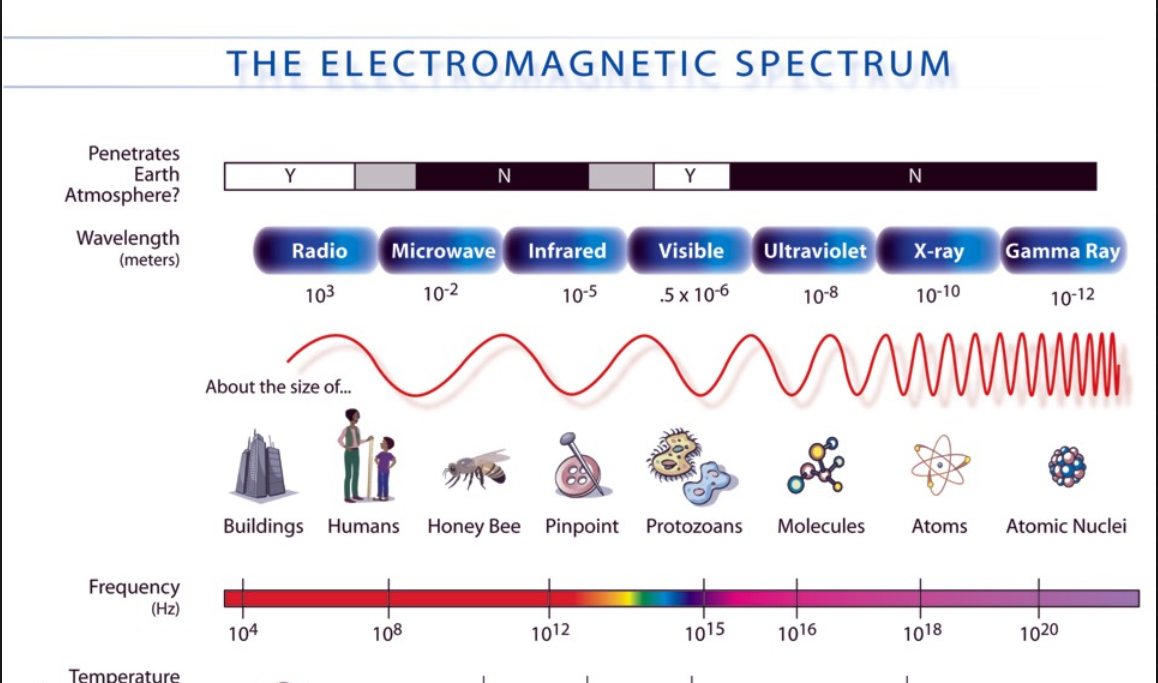 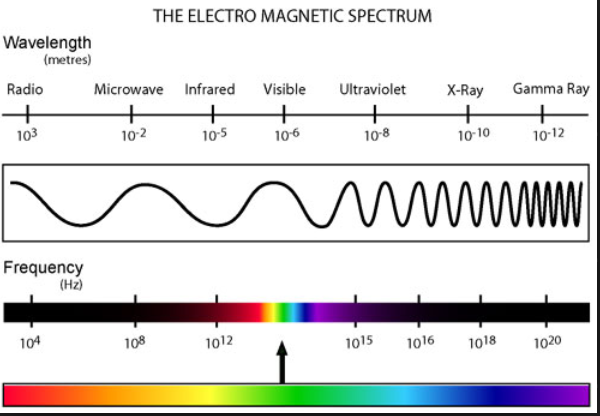 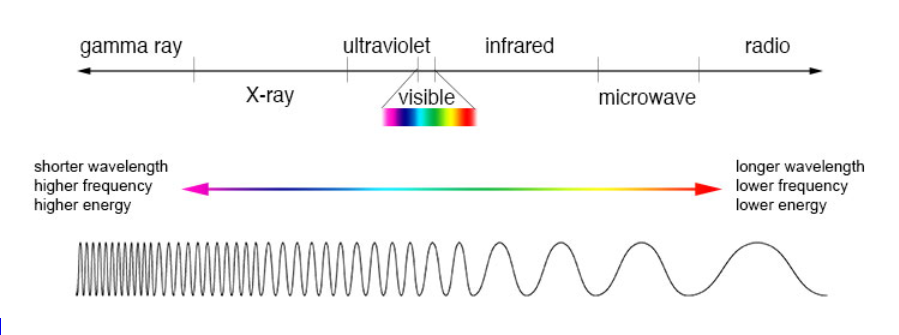 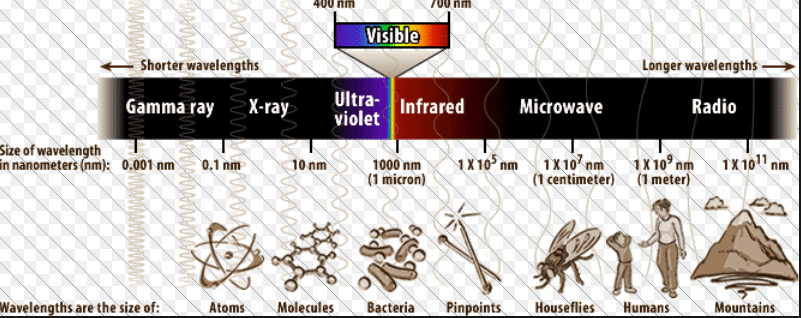 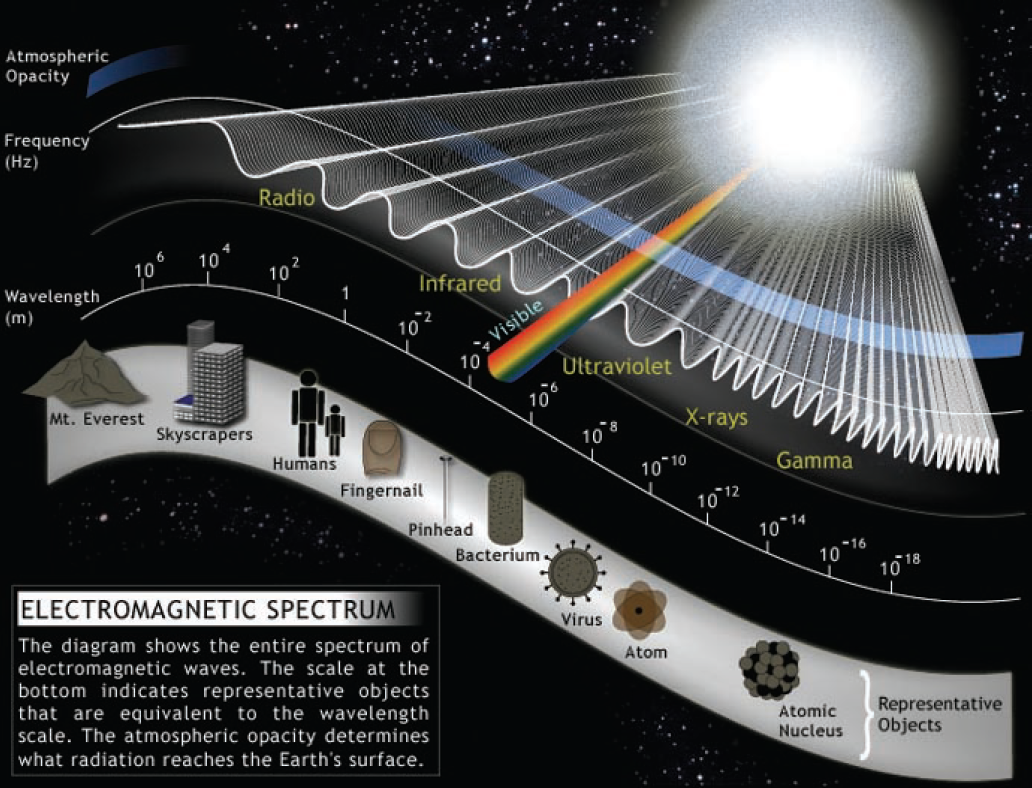 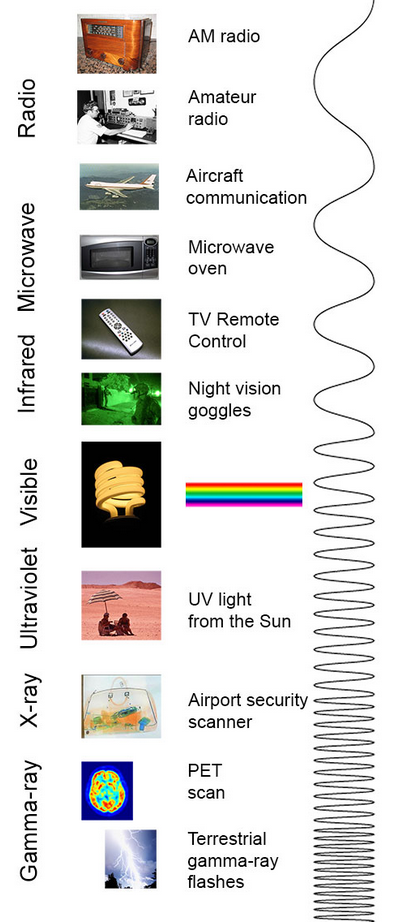 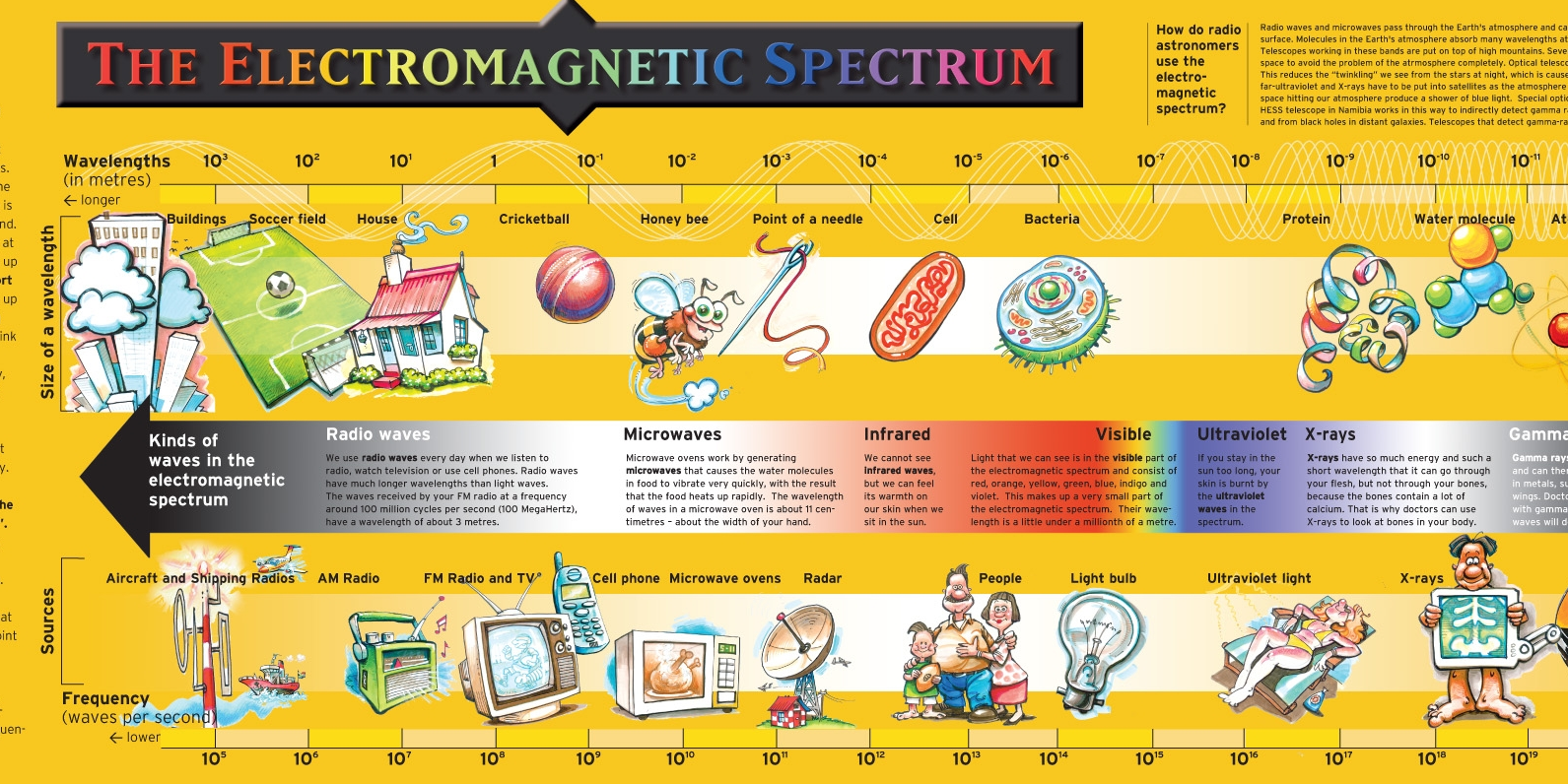 